Тема: «Падают, падают листья…»Нетрадиционная техника: рисование пальчиками. Цели занятия: учить рисовать пальчиками (окунать в краску кончики пальцев и ставить отпечатки); вызывать интерес к созданию коллективной композиции; развивать чувство цвета и ритма. Развивать интерес к нетрадиционному изображению предметов (листьев) на бумаге. Закреплять умение узнавать и называть цвета. Развивать мелкую моторику рук. Формировать познавательный интерес. Воспитывать отзывчивость, доброжелательность, аккуратность, самостоятельность.Предварительная работа: наблюдение за осенней природой, рассматривание деревьев и листьев, разучивание стихов об осени, чтение художественных произведений. Рассматривание репродукции картин, а также эскизов и иллюстраций с изображением различных деревьев осенью, сбор листьев на прогулке.Материалы и оборудование: лист бумаги белого или светло-голубого цвета, гуашь для пальчикового рисования красного и желтого цветов; плоские емкости для краски; клеенка для стола; емкость с водой для ополаскивания рук; бумажные и матерчатые салфетки; осенние листочки, вырезанные педагогом из цветной бумаги.Ход занятияВоспитатель: Ребята, когда сегодня я пришла, то корзиночку нашла. А в корзинке мишка спит. ( Дети присели. Предлагаю посмотреть, что за корзинка стоит, подношу к ним.) Давайте попробуем его разбудить:Мишка, Мишка, просыпайся,Косолапый, поднимайся.Что принес ты нам в корзинкеРасскажи нам поскорей,Любопытные ребяткиЗнать хотят, что в ней.Мишка просыпается, дети здороваются с ним, гладят его. В.: Мишка, что за корзинку ты нам принес, что в ней такое?(Подношу мишку к своему уху.) Ребята, Мишка говорит, что он подарок принес от своих друзей из осеннего леса: желтые и красные листочки, и  хотел, чтобы вы с ними поиграли, полюбовались. Дети рассматривают листочки. В.: Ребята, какого цвета листики? Д.: Желтого, красного.Физкультминутка(каждому ребенку раздаю по два листочка):Листья легкие, они медленно летят по воздуху. (Дети бегают и взмахивают руками.) Листопад! Листопад! Листья желтые летят! Кружатся красивые желтые листочки. (Действия выполняют дети с желтыми листочками.) Кружатся красивые красные листочки. (Действия выполняют дети с красными листочками.) Покружились и уселись все на землю. (Дети приседают.) Сели! Уселись и замерли. (Дети не шевелятся.) Прилетел легкий ветерок, подул. (Дует взрослый, за ним дети)Поднялись листья, разлетелись в разные стороны. (Дети разбегаются по площадке.) Закружились, закружились, закружились! Листопад! Листопад! Листья по ветру летят. Затих ветерок, и вновь медленно опускаются на землю то желтые, то красные листья.В.: Молодцы, ребята. Мишке очень понравилось, как  вы танцевали с листьями. Ребята, вам понравился подарок от Мишки? Ответы детей. В.: Мы с вами Мишке тоже сделаем подарок. Нарисуем листочки.Ребята посмотрите, что стоит на столе.Д.: Краска для рисования. Воспитатель показывает листочки, вырезанные из цветной бумаги. В.: Дети посмотрите на листики и найдите такой же цвет краски. Дети сравнивают цвет листиков с цветом краски. В.: Мы сейчас попробуем нарисовать листочки. Окунаем кончики пальцев в краску желтого цвета, и ставим отпечатки на листе бумаги. Это листочки – полетели, полетели! Дети окунают пальчики в краску и ставят отпечатки, воспитатель контролирует и помогает совместными действиями. Затем повторяют с красной краской. В.: А теперь возьму салфетку      Этот пальчик я протру. Дети вытирают пальчики влажными салфетками. Беру Мишку в руки, говорю от имени Мишки. В.: Послушайте, что говорит Мишка.«Ребята, мне очень понравились ваши листочки, спасибо». В.: Дети, давайте подарим наш рисунок мишке, и отнесёт он наш подарок в лес своим друзьям, они будут очень рады. Прощаемся с мишкой. В.: До свидания, мишка!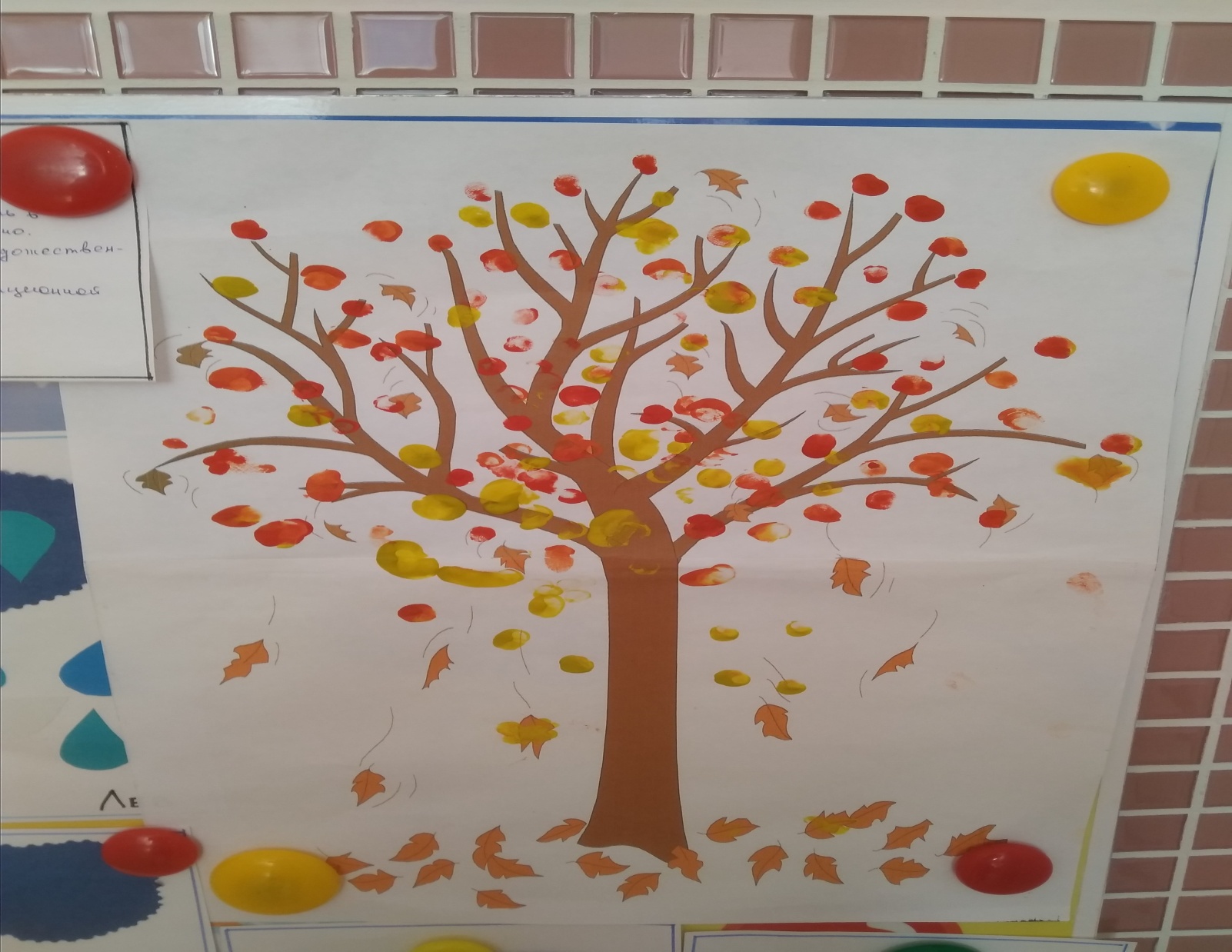 